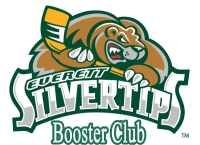 Everett Silvertips Hockey Booster Club Secret Pal Program 				                 Standing Rule #5Welcome to the (2019-20) Secret Pal program. Thank you for deciding to participate in this Booster Club program. This is a great opportunity to show your support for the players of our Everett Silvertips. We have established some rules for our program, to ensure that every Secret Pal and player have an enjoyable season. Please read through the rules carefully, and be sure you can and will abide with the following rules. Feel free to contact the Secret Pal committee chairperson or board liaison if you have any questions. You will be required to sign the Agreement of Rules on the last page, which will also supply the information on how to contact you throughout the season. Chairperson:  Lorie ArgleESHBC Board of Directors Liaison: TBDPurpose:To provide encouragement via a gift card to the players for long game stretches, road trips and difficult schedules. It is not to specifically reward them because they are popular or because you want favors from them. Expense:We have established a limit of $300.00 for the regular season based on the WHL season schedule. That equates to $50.00 per drop. Your player should receive gift card(s) (except for Reveal Party gift bag) from you at every set date/time as indicated on the drop-off schedule you will receive at a future date.If the season goes longer (play-offs) additional expenses may incur. Secret Pals will be required to pay party expenses for themselves, family members listed on the Agreement of Rules page that are attending and their player for the reveal party in the spring (generally in March). In the event that the player is unable to attend, you are still obligated to pay the party expense for your player for party planning purposes. Rules:The ESHBC Secret Pal program is a function of the Booster Club, not the team. DO NOT contact the Team or Silvertips staff. Any and all questions or problems are to be directed to the Secret Pal committee chairperson and/or board liaison.You must have a valid (2019-20) ESHBC membership to participate. All participants in the Secret Pal program must be listed on the Agreement of Rules page, so that we can plan for our activities. One adult age 18 or older, must be the primary sponsor of the Secret Pal and be the person responsible for all gifts to the player. The adult sponsor will be required to attend any Secret Pal activities that the family members under age 18 attend. The Secret Pal committee needs a valid phone number, address, and email for the adult sponsor name. Please notify us of any changes in your phone number, address or email during the year. Secret Pals are required to read and sign the Agreement of Rules compliance page. You will not be issued a player if you do not agree to the rules as the Secret Pal committee has developed. Your player name will only be shown to the Secret Pal committee and Team officials as needed for continuity of the program.You may submit your signed Agreement of Rules any time after the weekend preseason tournament but before the published player draw at the Booster Club table.  All eligible booster club members who have signed up before the published player draw with the required paperwork signed to be on the Secret Pal list, will then have their names drawn from the submitted papers, for the first draw of a double-blind drawing. The first draw will be at the end of finalization of rosters for the 28 slots (25 players and 3 additional reserve spots) with the list being drawn in random order, witnessed and recorded by the Board of Directors Liaison. The second blind draw for the Secret Pal to be attached to a player/reserve spot will be held as a closed, independent drawing, (conducted by the Secret Pal Chairperson) supervised and recorded by the Secret Pal Board of Directors Liaison as soon as possible, AFTER the team has finalized their roster. Secret Pals will receive their player name and information as soon as possible after this drawing. The Reserves will not have names assigned, but they will be on reserve in numbered order. If a Secret Pal has to drop out of the program for any reason, or fails to comply with the rules and is dismissed, the reserves will then step into place in number order. The reserves may also be asked to provide gift cards for any of the associate players moved up for more than one game, especially around the winter break and towards the end of the season. If you were a Secret Pal last year and your name is drawn for the same player as your previous years’ player, the committee will be required to redraw (in fairness to the player!!) No other trades are allowed. If you are not willing to have whoever is drawn as your player or placed as a reserve, please DO NOT sign up. If you sign up and receive a player this year and then drop out or are removed from the program, you are not eligible for next year (2019- 2020) Secret Pal program. This includes fulfilling your duties as a reserve when called upon. If your player is traded, you will receive the player that the team acquires providing there is a one for one trade. If your player is cut or leaves the team and there is no replacement your name will go to the top of the reserve list, and you will be given the first available replacement when or if a new player is placed on the team. At the beginning of the current (2019-20) season, a generic VISA gift card will be required from all Secret Pals at one of the home games. Secret Pals are SECRET and are to remain SECRET. Do not discuss who your player is with others, including other players, other Booster Club members or Silvertips office staff. The goal is to have the surprise when we have the reveal party with the players. It spoils the fun for the players if they know who you are!Please respect the players’ privacy. Many players, friends, families and host families are friendly, but there is no reason to hassle them by trying to contact them to “get info”, even though your intentions are to help get your player the best. This program is set up so that you receive info on your player, and if you have any other questions they should be directed to the Secret Pal committee chairperson or liaison. Expense limits are not negotiable. We have placed limits to ensure that all players are treated equally. You are required to budget and spend this amount appropriately. If you do not follow this rule, you will forfeit your privilege as a Secret Pal for the remainder of this year and in the coming season. An UNSIGNED, unsealed greeting card with a gift card needs to be dropped off at each designated scheduled date/time only. A drop off schedule will be provided to each Secret Pal when they receive their player name. Gift cards and greeting card should be placed in an envelope and be left open for inspection. Gift Cards are required for all drops.  The team has requested that we do not give our secret pal gift bags during regular season drops.  We highly suggest that you bring a gift for your secret pal at the reveal party since most gift cards are not redeemable in Canada and most players live in Canada. The Secret Pal Committee Chairperson will immediately act on any violation of the above rules and will work with the participant to correct the violation. If the violation(s) persist thereafter, or if it begins as a severe violation, (as discussed above) problem must be referred to the ESHBC Board of Directors for additional action. The actions the Board of Directors will include expulsion of the affected individual from the program for the remainder of the season, expulsion and permanent exclusion for the program, and (subject to the ESHBC By-Laws, Article III, Section 6) revocation of their ESHBC membership for conduct detrimental or unbecoming to the ESHBC.  Any member has the right to appeal any termination or expulsion to the ESHBC Board of Directors.  Such appeal must be in writing and accomplished within two weeks of the termination or expulsion.Agreement of RulesMembership Number #: ___________ (2019-20)Member Name: ___________________________________________________________(Please print clearly)Other names listed on your membership eligible to attend the end of the year reveal party).1)__________________________________________________________________________________2)__________________________________________________________________________________3)__________________________________________________________________________________4)__________________________________________________________________________________Home Phone: (_______) ________________________ Cell #: (_______) __________________E-mail address: ________________________________________________                                      Please keep us updated on any phone or e-mail address changes.I want to be an Everett Silvertips Hockey Booster Club Secret Pal for 2019-20 season.I have received and read the rules.  I understand and agree to abide by the rules as printed.Signature______________________________________________Date__________________--------------------------------------------------BOOSTER CLUB USE ONLY--------------------------------------------------Player Number: _________Reveal Party Total: _________ Paid: _______________Date: ___________